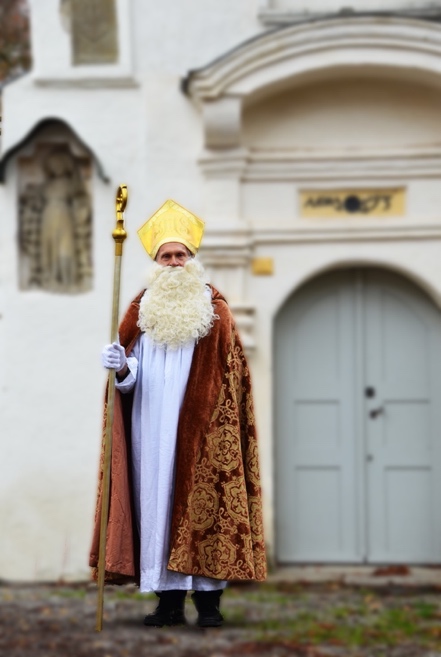 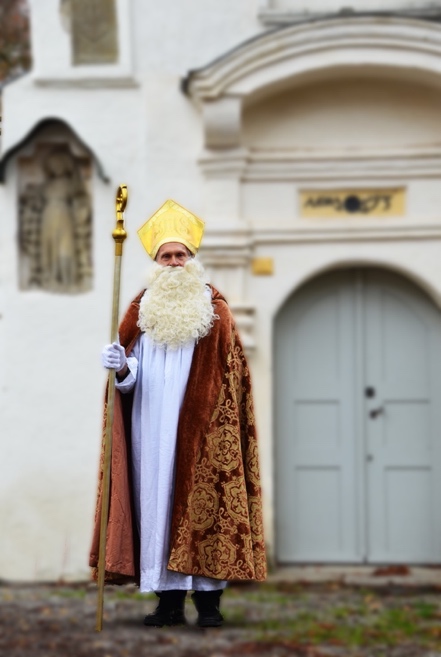 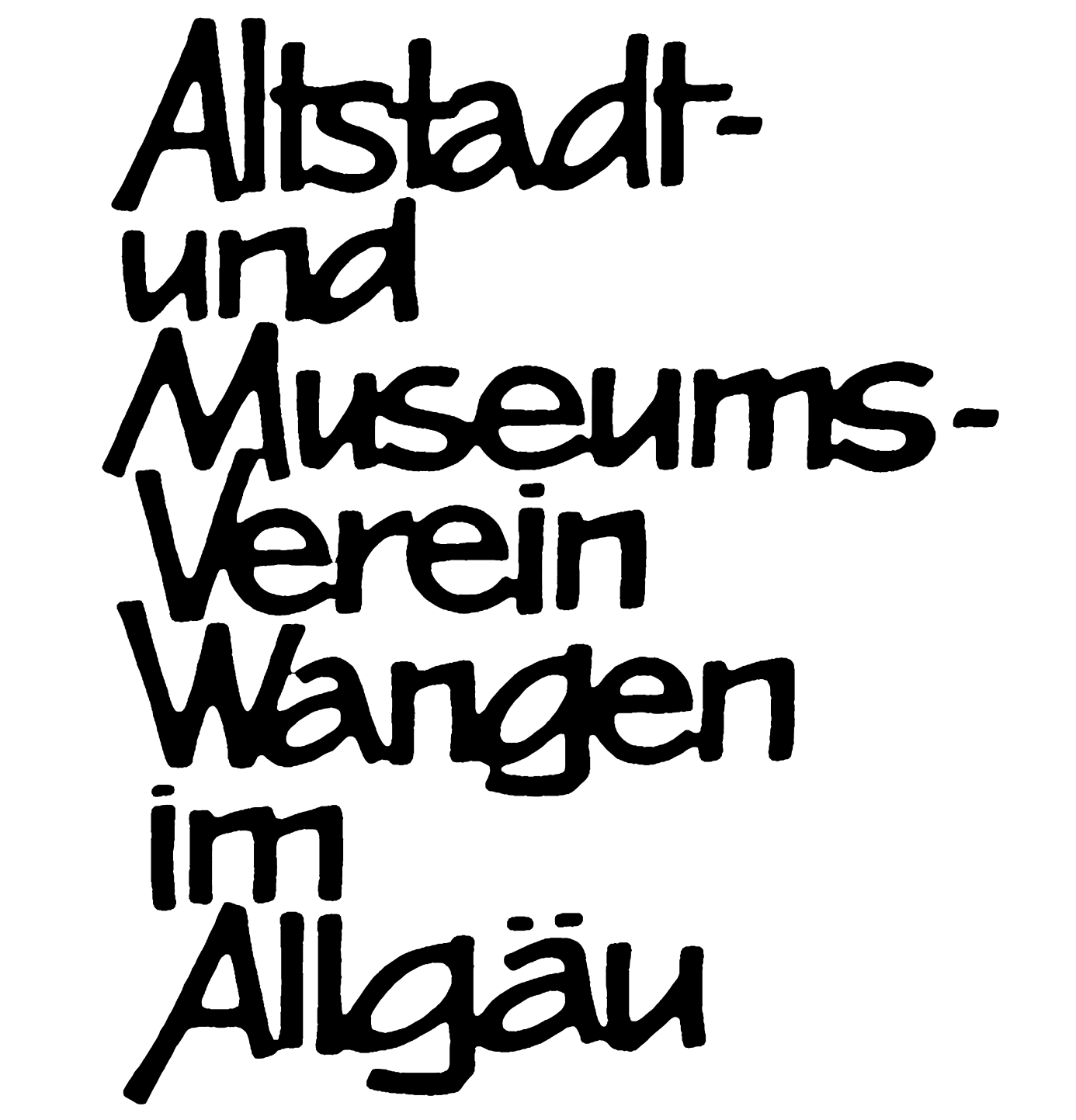 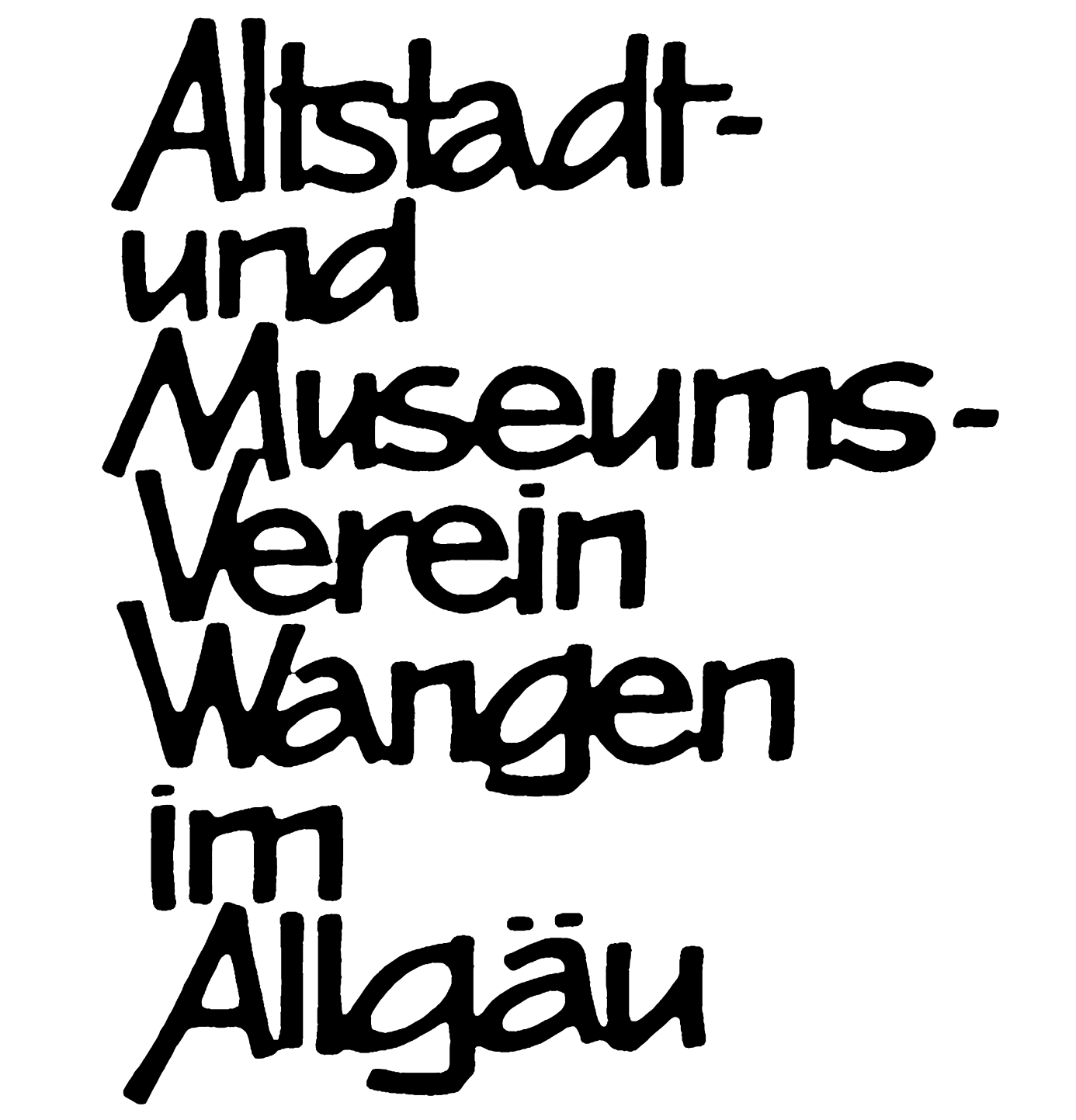 Ich hör ihnIch hör ihn, ich hör ihn, ich hör ihn vor dem Haus.                      
Er spannt schon, er spannt schon, er spannt den Schlitten aus.Und mit Klingelingeling und mit schnauf – schnauf – schnauf
und mit polter – polter – polter kommt die Trepp´ er rauf.
Ich hör ihn, ich hör ihn, ich hör ihn vor dem Haus.Ich seh ihn, ich seh ihn, ich seh ihn klar vor mir. 
Da steht er, da steht er, Sankt Nikolaus ist hier.   Und mit Klingelingeling und mit schnauf – schnauf – schnauf
und mit polter – polter – polter leert den Sack er aus.
Ich seh ihn, ich seh ihn, Sankt Nikolaus ist hier.Laßt uns froh und munter seinLaßt uns froh und munter sein und uns recht von Herzen freun.                                     Lustig, lustig, trala lala la, bald ist Nikolausabend da,Dann stell ich den Teller auf, Nikolaus legt gewiss was drauf.
Lustig, …Wenn ich schlaf, dann träume ich, jetzt bringt Nikolaus was für mich.
Lustig, …Wenn ich aufgestanden bin lauf ich schnell zum Teller hin:
Lustig, …Nikolaus ist ein guter Mann, dem man nicht genug danken kann.
Lustig, lustig, trala lala la, jetzt war Nikolausabend da.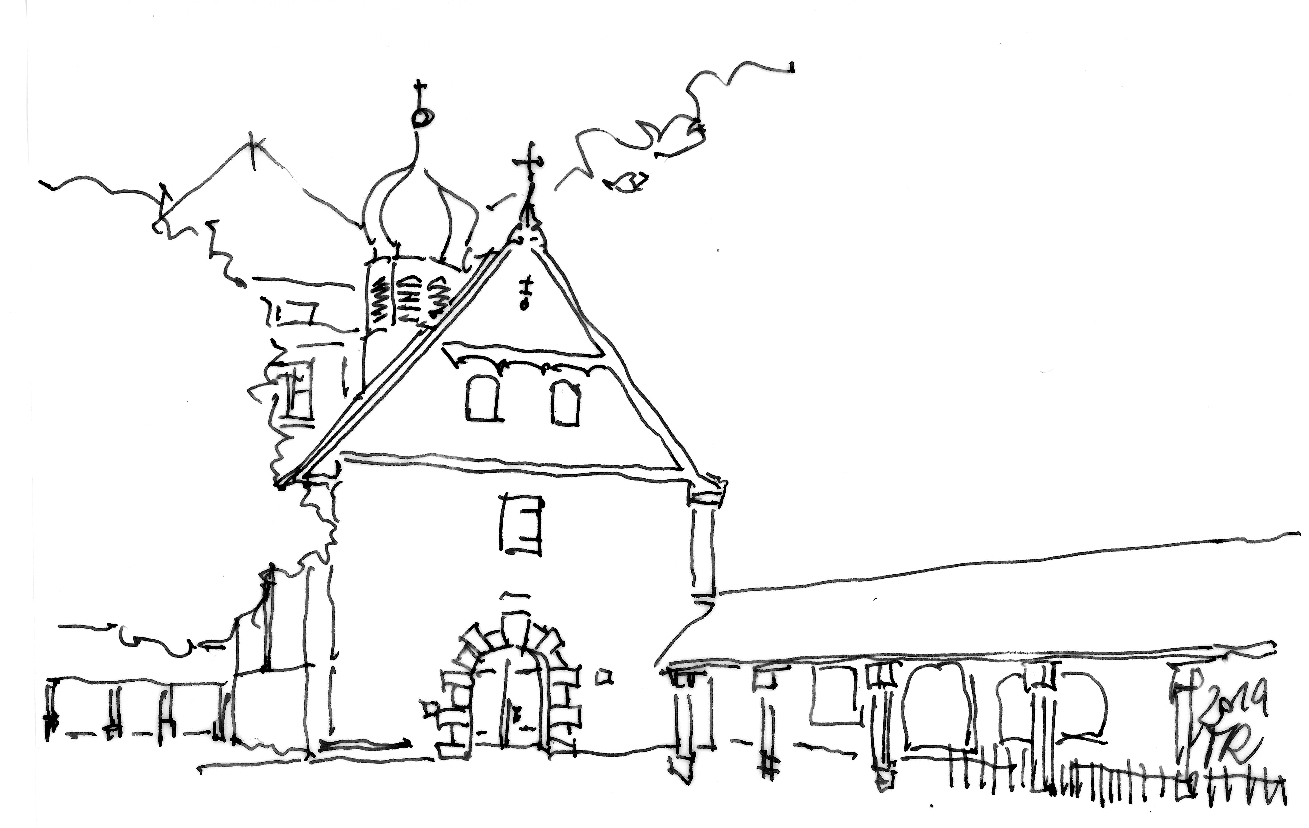 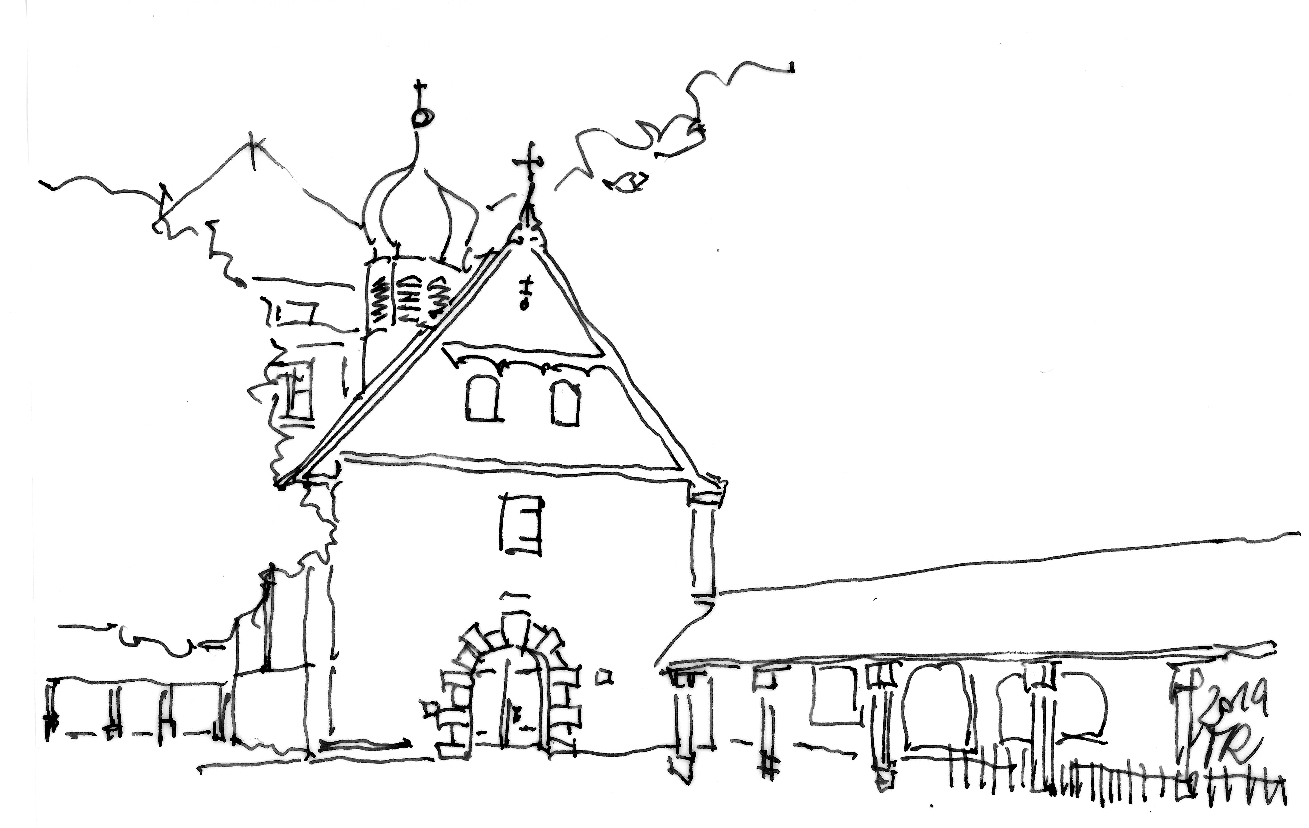 In der Weihnachtsbäckerei 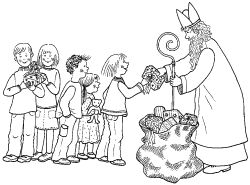 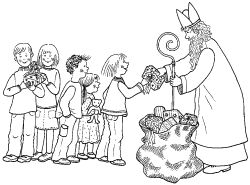 In der Weihnachtsbäckerei gibt es manche Leckerei                                   Zwischen Mehl und Milch macht so mancher Knilch eine riesengroße Kleckerei, in der Weihnachtsbäckerei,        in der Weihnachtsbäckerei!Wo ist das Rezept geblieben von den Plätzchen, die wir lieben; wer hat das Rezept verschleppt?
Na, dann müssen wir es packen, 
einfach frei nach Schnauze backen, 
schmeißt den Ofen an – und ran! 
In der Weihnachtsbäckerei … 
Brauchen wir nicht Schokolade, 
Zucker, Honig und Succade und ein bisschen Zimt? 
Das stimmt.   